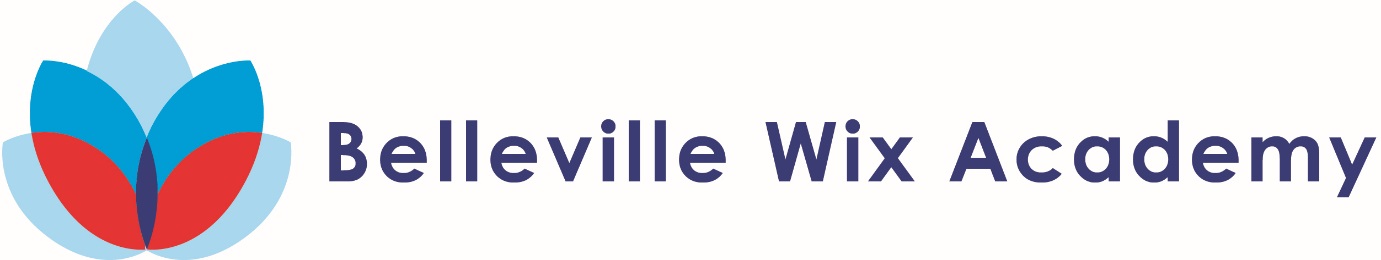 Reception Mother’s Day 2018-19Reception School Nurse Visit 2018-19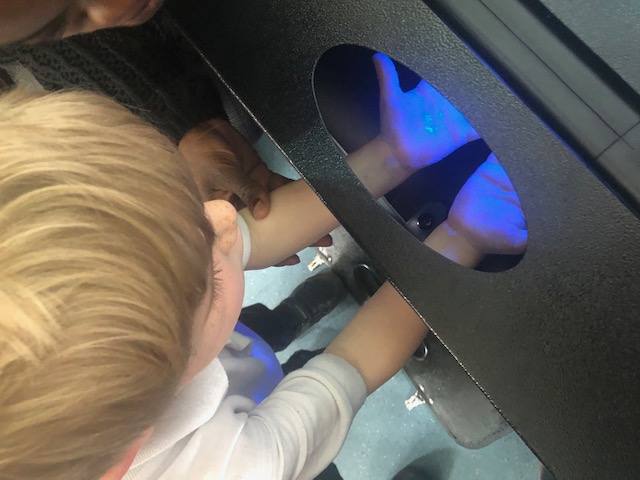 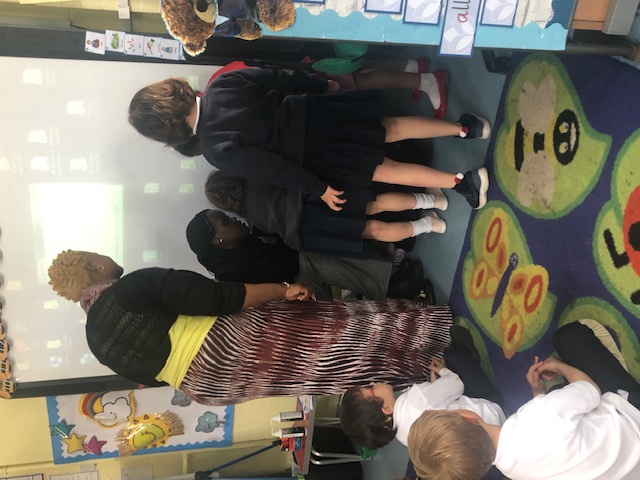 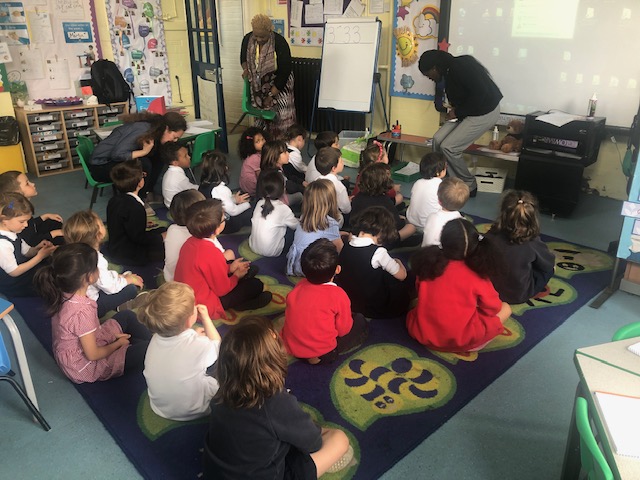 